French Honor Society Application2018-2019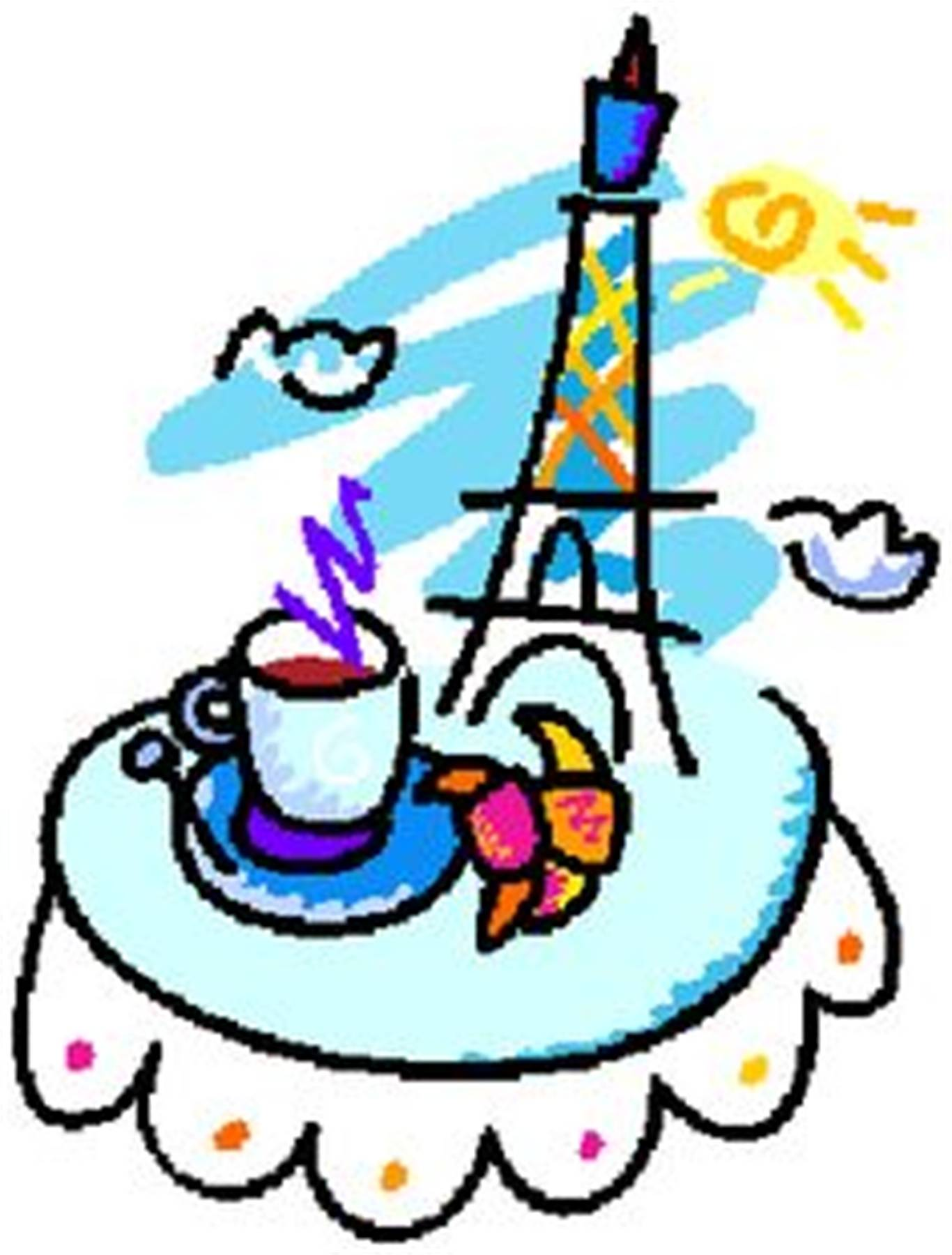 Name: ___________________________________     ID: _______________     Grade Level: ____Email: ____________________________________     Phone Number: _____________________GPA: _______     French Class/ French Level: ___________     Shirt Size: ______Were You Inducted Last Year?Yes or NoCurrent ScheduleMerci!☺PeriodSubjectTeacherRoom Number